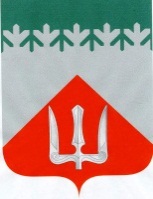 А Д М И Н И С Т Р А Ц И ЯВолховского муниципального районаЛенинградской  областиП О С Т А Н О В Л Е Н И Е    от  17 июля  2019 г.                                                                      №   1794                                                                                                    ВолховОб утверждении Плана противодействиякоррупции в администрацииВолховского муниципального районаЛенинградской областина 2019-2020 годыВ соответствии с Федеральным законом от 25 декабря 2008 г. № 273-ФЗ «О противодействии коррупции», Указом Президента Российской Федерации от 29 июня 2018 г. № 378 «О Национальном плане противодействия коррупции на 2018 - 2020 годы», п. 3 протокола заседания комиссии по противодействию коррупции в администрации Волховского муниципального района Ленинградской области № 2/19 от 27.06.2019 п о с т а н о в л я ю:1. Утвердить план противодействия коррупции в администрации Волховского муниципального района Ленинградской области на 2019-2020 годы согласно приложению.2. Контроль за исполнением настоящего постановления оставляю за собой.И.о. главы администрации                                                                             С.В. Юдин                         Исп. Кириллова Н.Г, 78-816риложение УТВЕРЖДЕНОпостановлением администрацииВолховского муниципального района Ленинградской областиот __17.07.2019  г.  № _1794_____План противодействия коррупциив администрации Волховского муниципального районаЛенинградской области на 2019-2020 годы№п/пМероприятияОтветственные исполнителиСроки исполненияОжидаемый результат1Организационные и правовые меры обеспечения противодействия коррупцииОрганизационные и правовые меры обеспечения противодействия коррупцииОрганизационные и правовые меры обеспечения противодействия коррупцииОрганизационные и правовые меры обеспечения противодействия коррупции1.1Подготовка и организация проведения заседаний комиссии по противодействию коррупции в администрации Волховского муниципального района Ленинградской области (далее – администрации).Секретарь комиссии по противодействию коррупцииежеквартальноОбеспечение деятельности комиссии по координации работы по противодействию коррупции в администрации Волховского муниципального района Ленинградской области1.2Организация контроля за подготовкой и исполнением мероприятий Плана противодействия коррупции в администрации Волховского муниципального района Ленинградской области на 2019-2020 годы, а также Плана противодействия коррупции в Ленинградской области на 2018-2020 годы, принятие соответствующих мер за неисполнение мероприятий планов.Глава администрации Волховского муниципального района Ленинградской области (контроль за исполнением), отдел муниципальной службы и кадров администрациив течение2019-2020 годовСвоевременное исполнение мероприятий1.3Проведение анализа результатов выполнения мероприятий Плана противодействия коррупции в Ленинградской области на 2018 - 2020 годы, представление информации о выполнении Плана в аппарат Губернатора и Правительства Ленинградской области.Отдел муниципальной службы и кадров администрацииДо 10 июля 2019 г.,до 15 января 2020 г.,до 10 июля 2020 г.,до 25 декабря 2020 г.Повышение эффективности работы в сфере  противодействия коррупции,предупреждение коррупционныхправонарушений1.4Мониторинг изменений законодательства Российской Федерации в сфере противодействия коррупции на предмет необходимости внесения изменений в нормативные правовые акты администрации.Информирование администраций муниципальных образований Волховского муниципального района Ленинградской области об изменении законодательства.Юридическое управление администрации (в пределах компетенции), отдел муниципальной службы и кадров администрации (в пределах компетенции)в течение2019-2020 годов(по мере изменений законодательства)Своевременное внесение изменений в нормативные правовые акты администрации1.5Разработка и принятие нормативных правовых актов администрации в сфере противодействия коррупции, в соответствии с требованиями, установленными федеральным законодательством.Юридическое управление администрации (в пределах компетенции), отдел муниципальной службы и кадров администрации (в пределах компетенции)в течение2019-2020 годов(по мере изменений законодательства)Своевременное принятие соответствующих нормативных правовых актов1.6Проведение антикоррупционной экспертизы нормативных правовых актов администрации и проектов нормативных правовых актов администрации при проведении их правовой (юридической) экспертизы и мониторинге применения.Размещение проектов нормативных правовых актов на официальном сайте администрации в информационно-телекоммуникационной сети «Интернет» для организации проведения независимой антикоррупционной экспертизы.Юридическое управление администрации(в пределах компетенции),отдел организационно-контрольной работы и взаимодействия с органами МСУ администрации (в пределах компетенции)в течение2019-2020 годовВыявление в нормативных правовых актах и их проектах коррупционных факторов, их последующее устранение1.7Подготовка сводной статистической информации о проведении администрацией антикоррупционной экспертизы нормативных правовых актов администрации и их проектов, в том числе о наиболее часто выявляемых при проведении антикоррупционной экспертизы коррупциогенных факторах.Предоставление указанной информации в комиссию по противодействию коррупции в администрации.Юридическое управление администрации(в пределах компетенции),отдел организационно-контрольной работы и взаимодействия с органами МСУ администрации (в пределах компетенции)До 20 декабря 2019 г.,до 20 февраля 2020 г.,до 20 декабря 2020 г.Снижение вероятности принятия нормативных правовых актов, содержащих положения, способствующие формированию условий для проявления коррупции1.8Проведение анализа актов прокурорского реагирования по вопросам нарушений требований законодательства в сфере противодействия коррупции, поступивших в администрацию.Представление результатов в комиссию по противодействию коррупции в администрации.Юридическое управление администрацииДо 10 декабря 2019 г.,до 10 декабря 2020 г.Предупреждение (снижение) коррупционных правонарушений2Информатизация деятельностиИнформатизация деятельностиИнформатизация деятельностиИнформатизация деятельности2.1Обеспечение возможности оперативного представления гражданами и организациями информации о фактах коррупции в администрации или нарушениях требований к служебному поведению муниципальных служащих посредством:- функционирования «телефона доверия» 8 (81363) 740-11 по вопросам противодействия коррупции, функционирующего в режиме автоответчика для принятия сообщений, содержащих факты коррупционных проявлений;- приема электронных сообщений на официальном интернет-сайт администрации на 74011@admvr.ru.Служба информационно-аналитического обеспечения администрации (в пределах компетенции)До 30 июля 2019 г.,до 30 июля 2020 г.Своевременное получение информации о фактах коррупции, оперативное реагирование3Антикоррупционный мониторингАнтикоррупционный мониторингАнтикоррупционный мониторингАнтикоррупционный мониторинг3.1Проведение мониторинга информации о коррупционных проявлениях в деятельности должностных лиц администрации, размещенной в средствах массовой информации.Проведение анализа данных мониторинга и представление результатов мониторинга в комиссию по  противодействию коррупции в администрации.Ведущий инспектор – пресс – секретарь администрацииВ течение 2019 - 2020 годов (ежеквартально)Выявление и предупреждение коррупционных правонарушений. Оперативное принятие соответствующих решений в случае подтверждения фактов коррупционных правонарушений3.2Проведение мониторинга информации о коррупционных проявлениях в деятельности должностных лиц администрации, содержащейся в обращениях граждан и организаций, поступивших в администрацию, с ежеквартальным обобщением и рассмотрением результатов мониторинга на заседаниях комиссии по противодействию коррупции в администрации.Отдел муниципальной службы и кадров администрации (в пределах компетенции), отдел организационно-контрольной работы и взаимодействия с органами МСУ администрации (в части представления информации об обращениях граждан и организаций)В течение 2019 - 2020 годов (ежеквартально)Выявление и предупреждение коррупционных правонарушений. Оперативное принятие соответствующих решений в случае подтверждения фактов коррупционных правонарушений3.3Организация проведения оценок коррупционных рисков, возникающих в деятельности администрации.Комиссия по соблюдению требований к служебному поведению муниципальных  служащих Волховского муниципального района Ленинградской области и урегулированию конфликта интересов в органах местного самоуправления Волховского муниципального района Ленинградской областиДо 15 ноября 2019 г.,до 15 ноября 2020 г.Устранение рисков коррупционных проявлений при исполнении служебных обязанностей4Профилактика коррупционных и иных правонарушений в администрацииПрофилактика коррупционных и иных правонарушений в администрацииПрофилактика коррупционных и иных правонарушений в администрацииПрофилактика коррупционных и иных правонарушений в администрации4.1Обеспечение деятельности комиссии по соблюдению требований к служебному поведению муниципальных  служащих Волховского муниципального района Ленинградской области и урегулированию конфликта интересов в органах местного самоуправления Волховского муниципального района Ленинградской области.Отдел муниципальной службы и кадров администрацииВ течение 2019 - 2020 годовОбеспечение соблюдения муниципальными служащими ограничений и запретов, требований о предотвращении или урегулировании конфликта интересов, осуществление мер по предупреждению коррупции, обеспечение привлечения муниципальных  служащих к ответственности за совершение коррупционных правонарушений4.2Обеспечение реализации муниципальными служащими администрации следующих обязанностей: уведомлять представителя нанимателя (работодателя), органы прокуратуры Российской Федерации, иные государственные органы обо всех случаях обращения к ним каких-либо лиц в целях склонения к совершению коррупционных правонарушений (в части, касающейся полномочий отдела муниципальной службы и кадров); уведомлять представителя нанимателя о своем намерении выполнять иную оплачиваемую работу; сообщать представителю нанимателя о личной заинтересованности при исполнении должностных обязанностей, которая может привести к конфликту интересов, принимать меры по предупреждению такого конфликта; обращаться в адрес представителя нанимателя за получением разрешения участвовать на безвозмездной основе в управлении некоммерческой организацией (кроме политической партии и выборного органа первичной профсоюзной организации, созданной в органе местного самоуправления) в качестве единоличного исполнительного органа или вхождения в состав ее коллегиальных органов управления.Отдел муниципальной службы и кадров администрации,руководители органов, входящих в структуру администрации, наделенных статусом юридического лица(в пределах компетенции)В течение 2019 - 2020 годовОбеспечение соблюдения муниципальными служащими ограничений и запретов, требований о предотвращении или урегулировании конфликта интересов, а также осуществление мер по предупреждению коррупции4.3Осуществление в установленном порядке приема справок о доходах, расходах, об имуществе и обязательствах имущественного характера, представляемых в соответствии с законодательством Российской Федерации о противодействии коррупции: гражданами, претендующими на замещение должностей муниципальной службы в администрации, муниципальными служащими, замещающими должности муниципальной службы в администрации, включенными в перечень должностей муниципальной службы администрации, и руководителями органов, входящих в структуру администрации, наделенных статусом юридического лица.Отдел муниципальной службы и кадров администрации (в пределах компетенции),руководители органов, входящих в структуру администрации, наделенных статусом юридического лица(в пределах компетенции)В течение 2019 - 2020 годовпри назначениина соответствующиедолжности (для граждан,претендующих на замещениедолжностей муниципальной службы);до 30 апреля 2019 г.,до 30 апреля 2020 г.(для лиц, замещающихдолжностимуниципальной службы)Обеспечение своевременного исполнения обязанности по представлению справок4.4Обеспечение размещения сведений о доходах, расходах, об имуществе и обязательствах имущественного характера (далее - сведения), представленных лицами, замещающими должности муниципальной службы, на официальном сайте администрации в информационно-телекоммуникационной сети «Интернет».Отдел муниципальной службы и кадров администрации (в пределах компетенции), служба информационно-аналитического обеспечения администрации (в пределах компетенции)В течение14 рабочих дней со дня истечения срока, установленного для представления сведенийПовышение открытости и доступности информации о деятельности по профилактике коррупционных правонарушений4.5Осуществление в установленном порядке анализа сведений, представленных:гражданами, претендующими на замещениедолжностей муниципальной службы в администрации, лицами, замещающими указанные должности и руководителями органов, входящих в структуру администрации, наделенных статусом юридического лица.Отдел муниципальной службы и кадров администрации (в пределах компетенции),руководители органов, входящих в структуру администрации, наделенных статусом юридического лица(в пределах компетенции)В течение 2019 - 2020 годов (по мере представления сведений гражданами, а также в соответствии с утвержденным графиком)Выявление признаков нарушения законодательства о противодействии коррупции4.6Проведение в случаях и порядке, установленных законодательством, проверок: достоверности и полноты сведений (в части, касающейся профилактики коррупционных правонарушений), представленных гражданами, претендующими на замещение должностей муниципальной службы, в соответствии с действующим законодательством, в анкете; соблюдения лицами, замещающими должности муниципальной службы, ограничений и запретов, требований, установленных в целях противодействия коррупции, исполнения ими должностных обязанностей, установленных законодательством; соблюдения гражданами, замещавшими должности муниципальной  службы, ограничений при заключении ими после увольнения с муниципальной службы трудового договора и (или) гражданско-правового договора в случаях, предусмотренных федеральным законодательством.Отдел муниципальной службы и кадров администрации (в пределах компетенции), руководители органов, входящих в структуру администрации, наделенных статусом юридического лица (в пределах компетенции)В течение 2019 - 2020 годов (при наличии оснований)Выявление случаев несоблюдения лицами, замещающими соответствующие должности, законодательства о противодействии коррупции, принятие своевременных и действенных мер по выявленным нарушениям4.7Обеспечение контроля соблюдения лицами, замещающими должности  муниципальной должности, требований законодательства Российской Федерации о противодействии коррупции, касающихся предотвращения и урегулирования конфликта интересов, обеспечение применения к таким лицам мер ответственности в случае несоблюдения указанных требований. Информирование главы администрации о выявленных ситуациях конфликта интересов.Отдел муниципальной службы и кадров администрации (в пределах компетенции), руководители органов, входящих в структуру администрации, наделенных статусом юридического лица (в пределах компетенции)В течение 2019 - 2020 годов,доклад о результатах в Правительство Ленинградской области до 01.02.2020, итоговый доклад до 01.12.2020 До 20 декабря 2019 г.,до 20 декабря 2020 г.Применение мер юридической ответственности в случаях несоблюдения запретов, ограничений и требований, установленных в целях противодействия коррупции4.8Принятие мер по повышению эффективности кадровой работы в части, касающейся ведения личных дел работников администрации, в том числе контроль за полнотой и актуализацией сведений, содержащихся в анкетах, представляемых при поступлении на муниципальную службу и ее прохождении, о родственниках и свойственниках в целях выявления возможного конфликта интересов.Отдел муниципальной службы и кадров администрации (в пределах компетенции),руководители органов, входящих в структуру администрации, наделенных статусом юридического лица(в пределах компетенции)До 20 декабря 2019 г.,до 1 октября 2020 г.,доклад о результатах в Правительство Ленинградской области до 01.02.2020,итоговый доклад до 01.12.2020 Выявление, предупреждение и урегулирование конфликта интересов в целях предотвращения коррупционных правонарушений5Реализация антикоррупционной политики в сфере закупок товаров, работ, услуг, а также в сфере финансового контроляРеализация антикоррупционной политики в сфере закупок товаров, работ, услуг, а также в сфере финансового контроляРеализация антикоррупционной политики в сфере закупок товаров, работ, услуг, а также в сфере финансового контроляРеализация антикоррупционной политики в сфере закупок товаров, работ, услуг, а также в сфере финансового контроля5.1Выявление и устранение  коррупционных рисков при осуществлении закупок товаров, работ, услуг для обеспечения  нужд Волховского муниципального района.Отдел муниципальногозаказа администрациидо 15 июня 2019 г.,до 25 ноября 2019 г.,до 15 июня 2020 г.,до 25 ноября 2020 г. Профилактика нарушений требований законодательства при осуществлении закупок товаров, работ, услуг   5.2Осуществление контроля соблюдения требований об отсутствии конфликта интересов между участниками закупки и заказчиком, установленных пунктом 9 части 1 статьи 31 Федерального закона от 5 апреля 2013 года № 44-ФЗ «О контрактной системе в сфере закупок товаров, работ, услуг для обеспечения государственных и муниципальных нужд».Отдел муниципальногозаказа администрацииВ течение 2019 - 2020 годов(на постоянной основе)Профилактикакоррупционныхправонарушений   5.3Осуществление анализа сведений: об обжаловании закупок контрольными органами в сфере закупок;об отмене заказчиками закупок в соответствии с решениями и предписаниями контрольных органов в сфере закупок;о результатах обжалования решений и предписаний контрольных органов в сфере закупок.По результатам проведенного анализа подготовка аналитической информации и направление информации в отдел муниципальной службы и кадров.Отдел муниципальногозаказа администрацииДо 30 августа 2019 г.,до 30 января 2020 г.,до 30 августа 2020 г.Профилактика случаев нарушений требований законодательства в сфере противодействия коррупции5.4Осуществление контроля соблюдения законодательства Российской Федерации и иных нормативных правовых актов о контрактной системе в сфере закупок товаров, работ, услуг для обеспечения муниципальных нужд администрации.Юридическое управление администрации, сектор муниципального контроля администрации, сектор муниципального финансового контроля комитета финансовв течение2019-2020 годовНедопущение случаев нарушения требований законодательства в сфере противодействия коррупции.5.5Осуществление контроля:соблюдения требований к обоснованию закупок; соблюдения правил нормирования в сфере закупок;обоснования начальной (максимальной) цены контракта, а также цены контракта, заключаемого с единственным поставщиком; применения заказчиком мер ответственности в случае нарушения поставщиком условий контракта;соответствия поставленного товара, выполненной работы или оказанной услуги условиям контракта; своевременности, полноты и достоверности отражения в документах учета поставленного товара, выполненной работы или оказанной услуги;соответствия использования поставленного товара, выполненной работы или оказанной услуги целям осуществления закупки.Вынесение итогов работы на заседание комиссии по противодействию коррупции в администрации.Сектор муниципального финансового контроля комитета финансовВ течение 2019 - 2020 годов (на полугодовой основе)Профилактика нарушений требований законодательства при осуществлении закупок товаров, работ, услуг6Организация работы в сфере противодействия коррупции в муниципальных организациях, подведомственных администрацииОрганизация работы в сфере противодействия коррупции в муниципальных организациях, подведомственных администрацииОрганизация работы в сфере противодействия коррупции в муниципальных организациях, подведомственных администрацииОрганизация работы в сфере противодействия коррупции в муниципальных организациях, подведомственных администрации6.1Организация и проведение совещаний (обучающих семинаров) с руководителями муниципальных учреждений и предприятий по вопросам организации работы по противодействию коррупции, в том числе по реализации требований статьи 13.3 Федерального закона от 25.12.2008 № 273-ФЗ «О противодействии коррупции».Отдел муниципальной службы и кадров администрации1 квартал 2020 г.Повышение индивидуальных знаний в области противодействия коррупции6.2Обеспечение представления сведений о доходах, об имуществе и обязательствах имущественного характера гражданами, претендующими за замещение должностей руководителей муниципальных учреждений, подведомственных администрации, и руководителями муниципальных учреждений в порядке, установленном законодательством.Отдел муниципальной службы и кадров администрации (в пределах компетенции), председатели и руководители отраслевых комитетов и отделов (в пределах компетенции)в течение 2019 - 2020 годов при назначении на соответствующие должности(для граждан, претендующихна замещениесоответствующихдолжностей);до 30 апреля 2020 г.(для лиц, замещающихсоответствующиедолжности)Обеспечение своевременного исполнения обязанности по представлению сведений6.3Осуществление проверок достоверности и полноты сведений, представленных гражданами, претендующими на замещение должностей руководителей муниципальных учреждений, и руководителями муниципальных учреждений. Отдел муниципальной службы и кадров администрациив течение 2019-2020 годов( на основании поступившей информации)Выявление  случаев несоблюдения лицами, замещающими соответствующие должности, законодательства о противодействии коррупции, принятие своевременных и действенных мер по выявленным нарушениям6.4Размещение сведений, представленных руководителями подведомственных учреждений в информационно-телекоммуникационной сети «Интернет» на официальном сайте администрации в порядке, установленном законодательством.Отдел муниципальной службы и кадров администрации (в пределах компетенции), служба информационно-аналитического обеспечения администрации (в пределах компетенции)в течение 14 рабочих дней со дня истечения срока установленного для предоставления сведенийПовышение открытости и доступности информации о деятельности по профилактике коррупционных правонарушений6.5Проведение работы, направленной на выявление и предупреждение конфликта интересов у следующих категорий работников подведомственных организаций: заместителей руководителя; главных бухгалтеров; работников, связанных с размещением муниципального заказа, контролем выполнения работ, приемкой работ.Отдел муниципальной службы и кадров администрации(в пределах компетенции),руководители структурных подразделений администрации, курирующие подведомственные организацииДо 10 декабря 2019 г.Выявление, предупреждение и урегулирование конфликта интересов в целях предотвращения коррупционных правонарушений6.6Представление в отдел муниципальной службы и кадров  администрации информации о родственниках (свойственниках), работающих в подведомственных организациях (при наличии информации).Руководители  структурных подразделений администрации, курирующие подведомственные организацииВ течение 2019 - 2020 годов(незамедлительно при поступлении информации)Анализ информации в части возможности возникновения конфликта интересов, принятие мер по его предупреждению и(или) урегулированию6.7Выявление возможности возникновения конфликта интересов при взаимодействии с родственниками (свойственниками). Принятие мер в соответствии с законодательством.Отдел муниципальной службы и кадров администрацииДо 1 августа 2019 г., до 1 августа 2020 г.Своевременное выявление возможности возникновения конфликта интересов, принятие мер по его предупреждению и (или) урегулированию   6.8Осуществление контроля расходования бюджетных средств, выделяемых подведомственным организациям, а также денежных средств, полученных подведомственными организациями от оказания платных услуг.Сектор муниципального финансового контроля комитета финансовВ течение 2019 - 2020 годов (в соответствии с планами проверок)Минимизация коррупционных рисков6.9Выявление и устранение недостатков работы системы предоставления муниципальных услуг, в том числе на базе многофункциональных центров предоставления муниципальных услуг.Комитет по экономике и  инвестициям администрацииДо 30 августа 2019 г., до 30 августа 2020 г.Минимизация коррупционных рисков7Взаимодействие со средствами массовой информации, гражданами, государственными органами и  институтами гражданского обществаВзаимодействие со средствами массовой информации, гражданами, государственными органами и  институтами гражданского обществаВзаимодействие со средствами массовой информации, гражданами, государственными органами и  институтами гражданского обществаВзаимодействие со средствами массовой информации, гражданами, государственными органами и  институтами гражданского общества   7.1Прием и рассмотрение электронных сообщений от граждан и организаций о фактах коррупции, поступивших на официальный сайт администрации в сети «Интернет».Служба информационно-аналитического обеспечения администрации(в пределах компетенции),отдел муниципальной службы и кадров администрации(в пределах компетенции)В течение 2019 - 2020 г.(по мере поступления сообщений)Оперативное реагирование на поступившие сообщения о коррупционных проявлениях  7.2Доведение до средств массовой информации сведений о мерах по противодействию коррупции, принимаемых администрацией.Ведущий инспектор – пресс – секретарь администрации До 10 декабря 2019 г.,до 26 июня 2020 г.,до 10 декабря 2020 г.Повышение открытости и доступности информации в сфере противодействия коррупции7.3Размещение на официальном сайте администрации  в информационно-телекоммуникационной сети «Интернет» информации в соответствии с Федеральным законом от 9 февраля 2009 г. № 8-ФЗ «Об обеспечении доступа к информации о деятельности государственных органов и органов местного самоуправления».Отдел организационно-контрольной работы и взаимодействия с органами МСУ администрации (в пределах компетенции)В течение 2019 - 2020 годов (в соответствии с планами)Повышение открытости и доступности информации7.4Обеспечение эффективного взаимодействия с правоохранительными органами, государственными органами и институтами гражданского сообщества по вопросам организации работы по противодействию коррупции.Отдел муниципальной службы и кадров администрации (в пределах компетенции), отдел организационно-контрольной работы и взаимодействия с органами МСУ администрации (в пределах компетенции)в течение2019-2020 годовСвоевременное и эффективное реагирование на ставшие известными факты коррупционных проявлений.8Взаимодействие с органами местного самоуправления Волховского муниципального района в рамках реализации антикоррупционной политикиВзаимодействие с органами местного самоуправления Волховского муниципального района в рамках реализации антикоррупционной политикиВзаимодействие с органами местного самоуправления Волховского муниципального района в рамках реализации антикоррупционной политикиВзаимодействие с органами местного самоуправления Волховского муниципального района в рамках реализации антикоррупционной политики8.1Организация и проведение семинаров, совещаний по обмену опытом работы по антикоррупционной тематике для муниципальных служащих администраций муниципальных образований Волховского муниципального района Ленинградской области.Отдел муниципальной службы и кадров администрациив течение2019-2020 годов(по мере необходимости)Правовое просвещение муниципальных служащих в области противодействия коррупции8.2Информирование органов местного самоуправления об изменениях законодательства в сфере противодействия коррупции с оказанием консультативной помощи при реализации новых положений законодательства.Отдел муниципальной службы и кадров администрацииВ течение 2019 - 2020 годов (в соответствии с изменениями законодательства)Подготовкаписьменныхразъяснений, проведение семинаров по отдельным вопросам применения законодательства о противодействии коррупции9Антикоррупционное просвещение и образованиеАнтикоррупционное просвещение и образованиеАнтикоррупционное просвещение и образованиеАнтикоррупционное просвещение и образование9.1Организация ежегодного повышения квалификации (профессиональной переподготовки) муниципальных служащих администрации, в должностные обязанности которых входит участие в противодействии коррупции.Отдел муниципальной службы и кадров администрации (в соответствии с планом обучения)в течение2019-2020 годов(в соответствии с планом обучения),доклад о результатах в Правительство Ленинградской области до 01.04.2020, итоговый доклад до 01.12.2020Повышение уровня квалификации муниципальных служащих, в должностные обязанности которых входит участие в противодействие коррупции.9.2Обеспечение обучения муниципальных служащих, впервые поступивших на муниципальную службу для замещения должностей, включенных в перечни, установленные нормативными правовыми актами Российской Федерации, по образовательным программам в области противодействия коррупции.Отдел муниципальной службы и кадров администрации, руководители органов, входящих в структуру администрации, наделенных статусом юридического лица (в соответствии с планом обучения)в течение2019-2020 годов(в соответствии с планом обучения),доклад о результатах в Правительство Ленинградской области до 01.11.2020Повышение индивидуальных знаний в области противодействия коррупции, обеспечениевыполнения муниципальными служащими, замещающими соответствующие должности, законодательства о противодействии коррупции9.3Организация работы по формированию у муниципальных служащих администрации и администраций муниципальных образований Волховского муниципального района Ленинградской области отрицательного отношения к коррупции.Предание гласности каждого установленного факта коррупции в администрации.Отдел муниципальной службы и кадров администрациив течение2019-2020 годовФормирование антикоррупционного поведения9.4Организация и проведение практических семинаров, совещаний, «круглых столов» по антикоррупционной тематике для муниципальных служащих администрации, администраций муниципальных образований Волховского муниципального района Ленинградской области, в том числе:- по соблюдению ограничений, запретов и по исполнению обязанностей, установленных законодательством Российской Федерации в целях противодействия коррупции.- по формированию негативного отношения к получению подарков.- об установлении наказания за коммерческий подкуп, получение и дачу взятки, посредничество во взяточничестве в виде штрафов, кратных сумме коммерческого подкупа или взятки.- об увольнении в связи с утратой доверия. Отдел муниципальной службы и кадров администрации,отдел организационно-контрольной работы и взаимодействия с органами МСУ администрации (в пределах компетенции)в течение2019-2020 годов(по мере необходимости)Правовое просвещение муниципальных служащих9.5Проведение мероприятий, направленных на совершенствование антикоррупционного мировоззрения и повышение уровня антикоррупционного сознания, формирование в обществе нетерпимого отношения к коррупционным проявлениям, в том числе посредством проведения конкурсных и иных мероприятий.Отдел муниципальной службы и кадров администрации (в пределах компетенции), отдел организационно-контрольной работы и взаимодействия с органами МСУ администрации (в пределах компетенции)в течение 2019-2020 годовПрофилактика коррупционных и иных правонарушений. Формирование нетерпимого отношения к коррупции.